SIMPLE BIWEEKLY TIMESHEET TEMPLATE     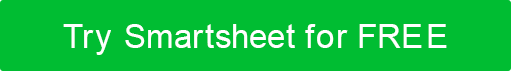 COMPANY NAMESmith Corp.Smith Corp.Smith Corp.EMPLOYEE ID101010110101011010101EMPLOYEE NAMEJimmy JohnsonJimmy JohnsonJimmy JohnsonEND DATE12/19/2612/19/2612/19/26START DATE12/7/26WEEK ONEWEEK ONEWEEK ONEWEEK ONEWEEK ONEWEEK ONEWEEK ONEWEEK ONEDATEDAY OF THE WEEKTIME INTIME OUTLUNCHTIME INTIME OUTTOTAL HOURS12/7/26Monday9:00 AM11:00 AM12:00 PM6:00 PM8.0012/8/26Tuesday9:00 AM11:00 AM12:00 PM6:00 PM8.0012/9/26Wednesday9:00 AM11:00 AM12:00 PM6:00 PM8.0012/10/26Thursday9:00 AM11:00 AM12:00 PM6:00 PM8.0012/11/26Friday9:00 AM11:00 AM12:00 PM6:00 PM8.0012/12/26Saturday9:00 AM1:00 PM4.00WEEK ONE TOTAL44.00WEEK TWOWEEK TWOWEEK TWOWEEK TWOWEEK TWOWEEK TWOWEEK TWOWEEK TWODATEDAY OF THE WEEKTIME INTIME OUTLUNCHTIME INTIME OUTTOTAL HOURS12/14/26Monday9:00 AM11:00 AM12:00 PM6:00 PM8.0012/15/26Tuesday9:00 AM11:00 AM12:00 PM6:00 PM8.0012/16/26Wednesday9:00 AM11:00 AM12:00 PM6:00 PM8.0012/17/26Thursday9:00 AM11:00 AM12:00 PM6:00 PM8.0012/18/26Friday9:00 AM11:00 AM12:00 PM6:00 PM8.0012/19/26Saturday9:00 AM1:00 PM4.00WEEK TWO TOTAL44.00TOTAL BILLABLE HOURS88.00DISCLAIMERAny articles, templates, or information provided by Smartsheet on the website are for reference only. While we strive to keep the information up to date and correct, we make no representations or warranties of any kind, express or implied, about the completeness, accuracy, reliability, suitability, or availability with respect to the website or the information, articles, templates, or related graphics contained on the website. Any reliance you place on such information is therefore strictly at your own risk.